Geheimnisvolle Runenschrift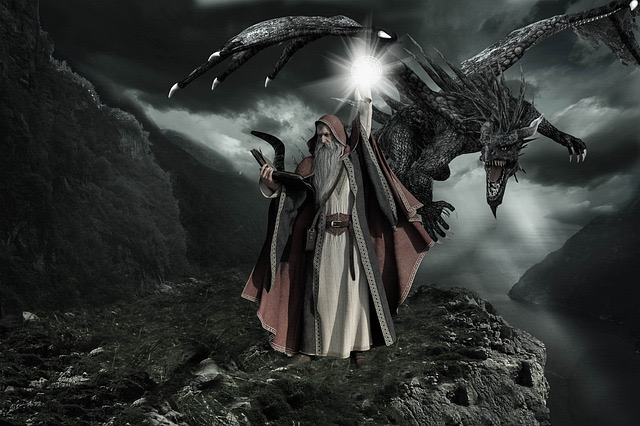 Der böse Zauberer hat den Code mit seinem Runenalphabet verschlüsselt. Hier seht ihr, welche Buchstaben des Runenalphabets unseren lateinischen Buchstaben entsprechen. Findet heraus, welcher Code sich hinter den Runen verbergen: 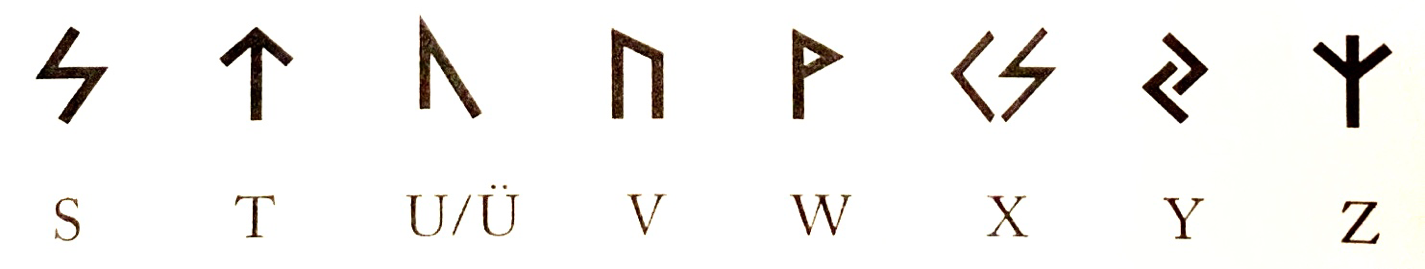 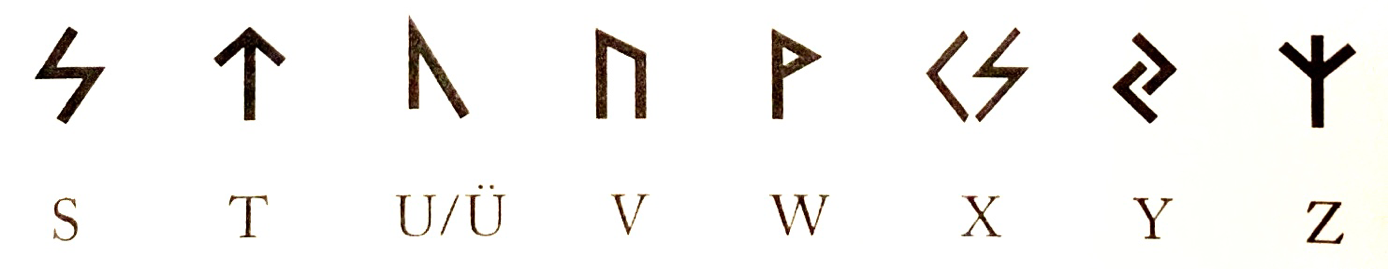 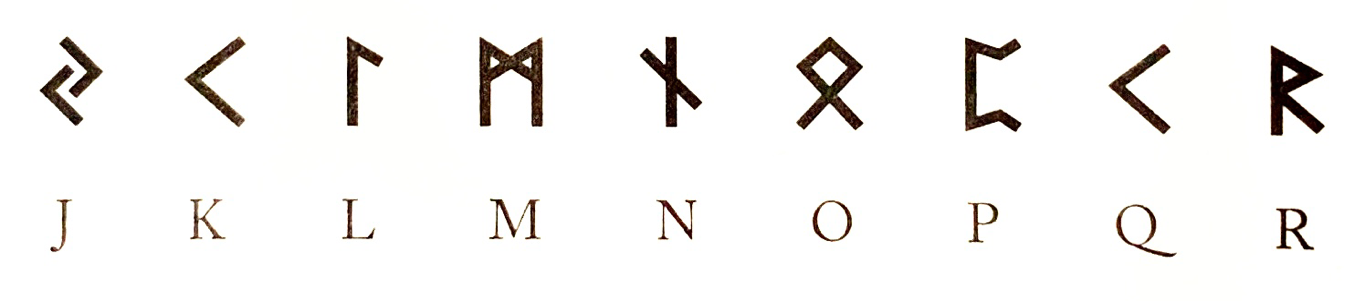 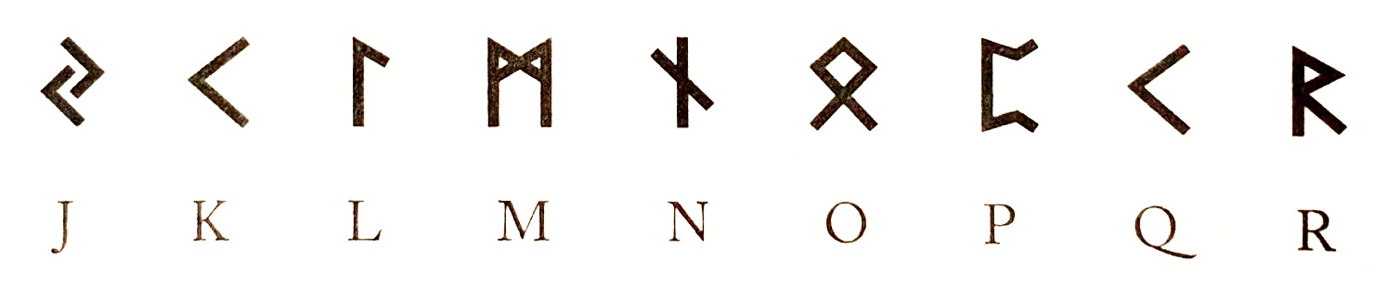 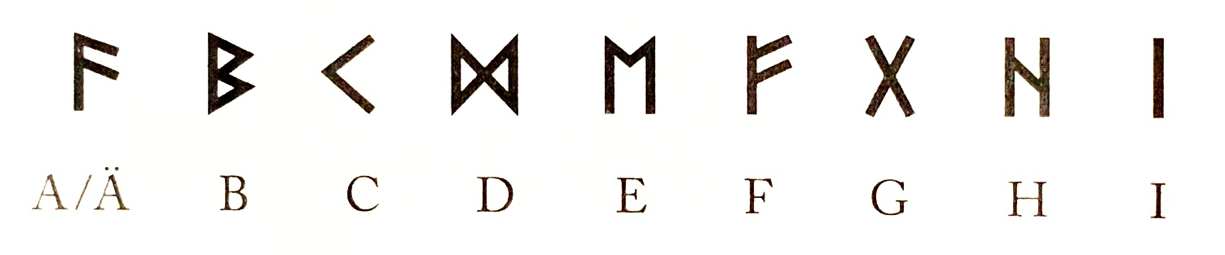 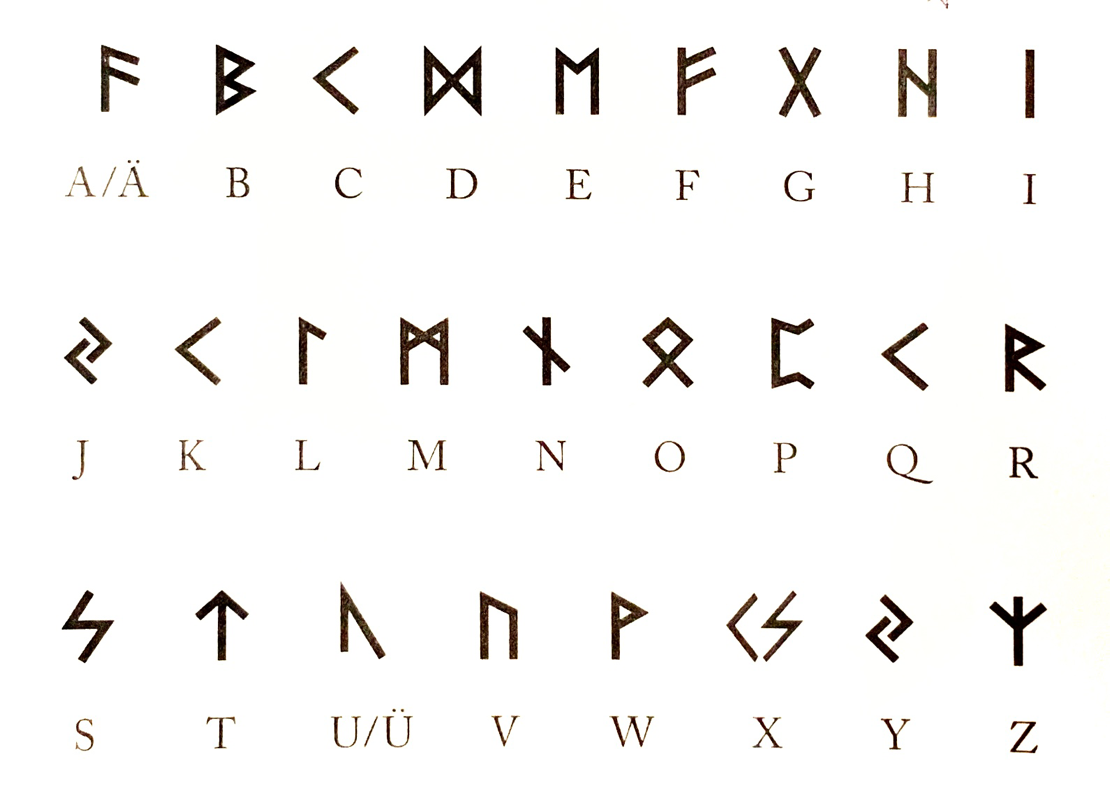 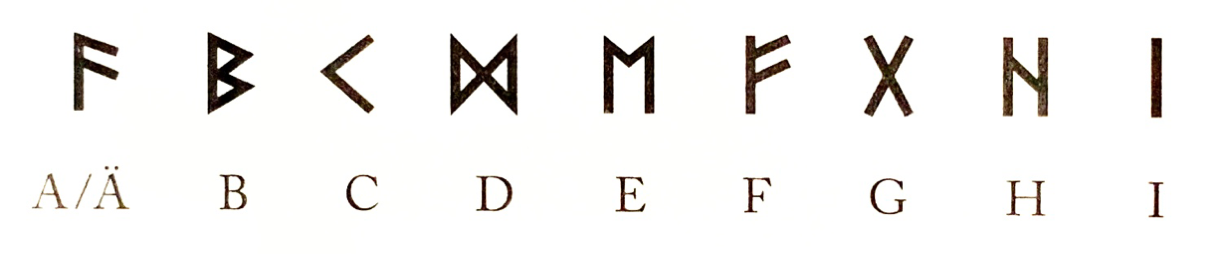 __________    _________    _________    _________   _________    _________    _________CC by Birgit Härtl NC-ND 2019